«Роль семьи в физическом воспитании ребенка»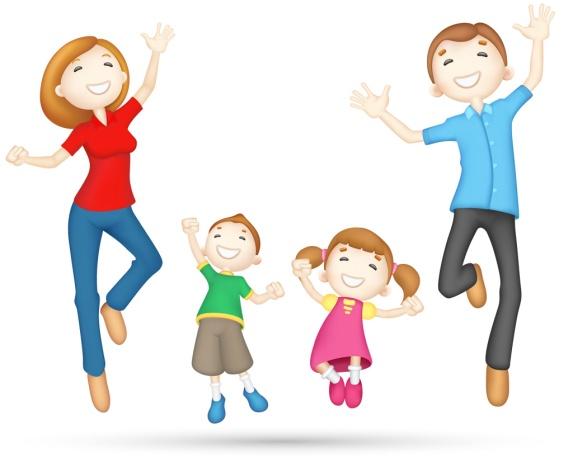                                                            Выполнила воспитатель                                                       МДОУ «Детский сад №243»                                Чокина Н.СЯрославль, 2019 г.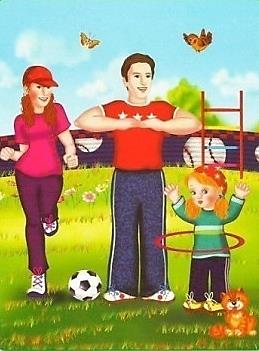 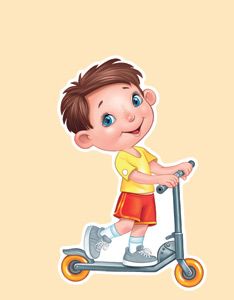 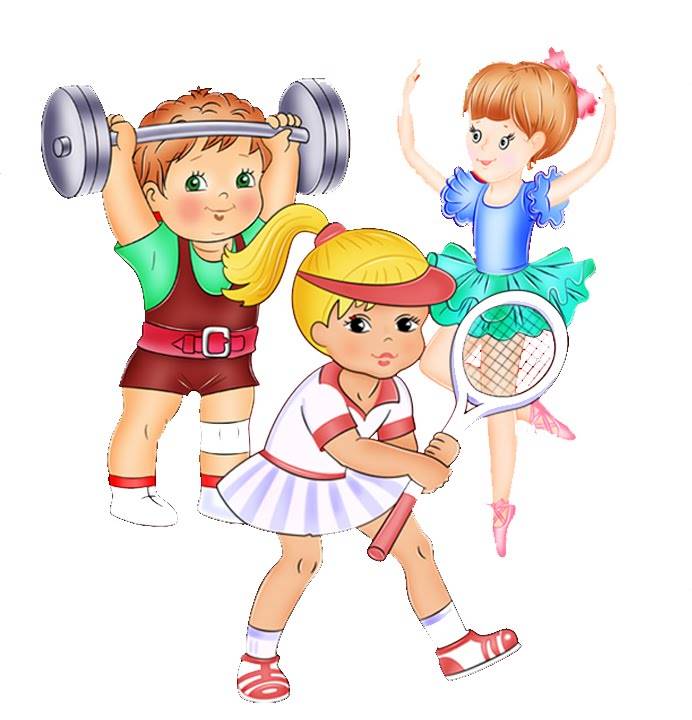 Список литературы:1. «Расти здоровым», «Детская энциклопедия здоровья», Роберт Ротенберг, М., 1993г.2. «Ради здоровья детей». Р. В. Тонкова-Ямпольская, Т. Я. Черток- Москва «Просвещение».3. «Укрепите здоровье детей». Е. Н. Вавалова – Москва «Просвещение».	